2021-2022 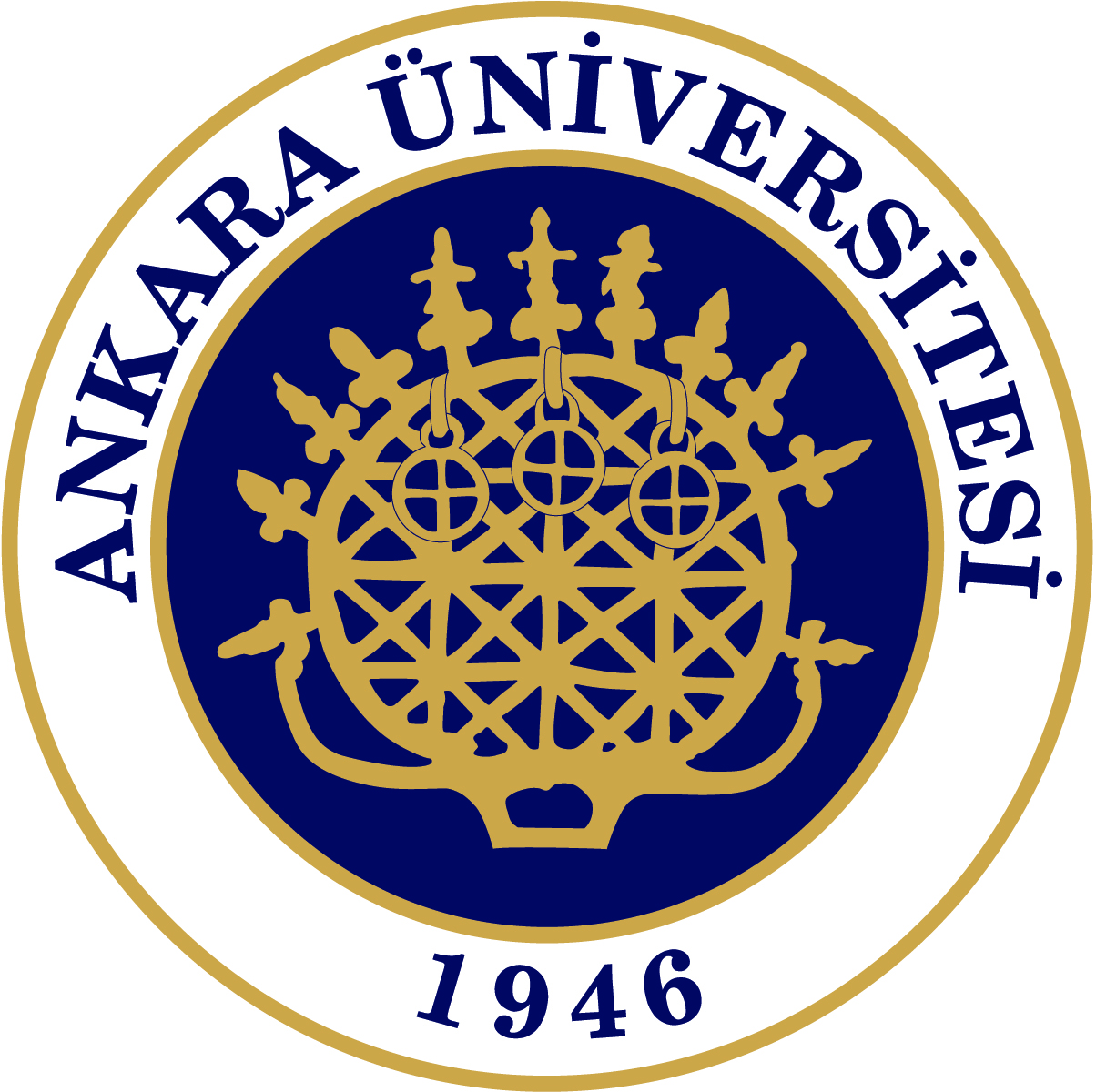 SPRING TERMLEVEL 1 REPEATPROGRESS TEST 128 March 2022 MondaySession 1 (Listening & Use of Eng.): 10.00Session 2 (Reading): 11.00L1R Progress Test 1 scope includes all the materials covered until and including 23 March 2022:Roadmap A2+ Student’s Book Modules: 3-9 (including page 77)Roadmap A2+ Workbook Modules: 3-9 (including page 56)Unlock 2 Unit 5 Handouts / PPTsWriting Handouts (Linkers)Extra: Forms of otherTime clause (future)Relative clause (where)